КАНЦОНИЈЕР-ФРАНЧЕСКО ПЕТРАРКАПРОЧИТАЈТЕ ПЕСМЕ НА СТР.215 И 216 У ЧИТАНЦИПРЕПИШИТЕ У СВЕСКЕ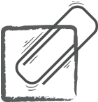 Преломни догађај у животу песника Франческа Петрарке био је сусрет са Лауром у цркви Свете Кларе у Авињону, 6. Априла 1327. године. Тог тренутка започиње песникова љубав према Лаури, која је трајала све до његове смрти. Судбина је хтела да на исти дан када ју је први пут и угледао, 1348. године, Лаура умре. Своју неостварену љубав према Лаури песник ће овековечити у збирци љубавних песама – Канцонијер, која је добила назив према италијанској речи canzoniere, што значи песмарица. Канцонијер је испеван на народном италијанском језику, инспирисан песниковом љубављу према госпи Лаури. Подељен је на два дела чији су наслови: „За живота мадоне Лауре“ и „По смрти мадоне Лауре“. Овом збирком поезије, Петрарка се, уместо религиозних, филозофских и теолошких тема средњег века, окренуо љубавној поезији и хуманистичком виђењу света.У сваком од изабраних сонета лирски субјекат говори о стањима душе, мислима и расположењима изазваним својом љубављу према Лаури и чињеницом да она није пристуна у животу лирског субјекта. Као и иначе када су у питању романтична љубав, она у лирском субјекту често изазива сасвим опречна осећања – занесеност, испуњеност, али и утамниченост, отуђеност, жељу за смрћу, разочараност и сл. Ова опречна осећања изазвана су, наравно, немогућношћу да се буде са са вољеном женом, а у каснијим песмама и њеном прераном смрћу. У сонетима сеописује стање љубавног заноса, који лирског субјекта изненада погађа и мења његов живот у потпуности. Иако, и у тим песмама лирски субјекат на известан начин пати, у питању је љубавна патња, која је на тренутке слатка, а на тренутке горка. Међутим, већ у 292. сонету примећујемо промену. Лирски субјекат истиче да се његова цитра, као симбол његове поезије, обрће у плач, наговештавајући нам, на тај начин, да је дошло до преокрета у његовој љубави, тј. да вољене жене више нема. Лаура је у Петраркиним сонетима, најчешће окупана светлошћу. Сунчеви зраци падају на њену златну косу, а светлост гори из њених очију. Поред тога, Лаура се најчешће пореди са сунцем (сунце васељене / би оно што видех). Лаурина коса се описује као да је од злата што је на други начин извор светлости. А када Лаура умре, лирски субјекат истиче да је остао без оног светла. Лирски субјекат Лауру често пореди и са анђелом – она је анђеоског духа, смешка анђеоског.  Лаура у лирском субјекту изазива опречна осећања. Она је истовремено и предмет љубави и жеље, која је неостварива – због чега изазива осећања утамничености, патње, безвољности. Међутим, губитак вољене Лауре лирски субјекат доживљава као губитак смисла у животу и разлога свог постојања.ДОМАЋИ ЗАДАТАКОДГОВОРИТЕ НА ПИТАЊА:1.Како је подељен Канцонијер?2.Шта је сонет? (Пронађите у Речнику књижевнотеоријских појмова  у Читанци стр.263) СОНЕТ   LXI1.Какво осећање исказује песник у овом сонету?2.У каквом су односу мотив љубавне патње и и мотив стваралаштва?СОНЕТ   CCXCII1.Из ког дела Канцонијера је ова песма?2.Да ли ће песник после њене смрти престати да пева?Франческо Петрарка„Канцонијер“„За живота мадоне Лауре“ и „По смрти мадоне Лауре“Најзаступљенија књижевна врста – сонет, поред тога има канцона, секстина, мадригала и балада.љубавни занос – разочараност, патња, отуђеност – Лаура се изједначава са светлошћу – њене очи су извор светлости, она је окупана светлошћу и за лирског субјекта светлост сама. – контрастна осећања изазвана љубавним јадима – ни живот ни смрт, ни постојање ни непостојање, ни срећа ни јад...